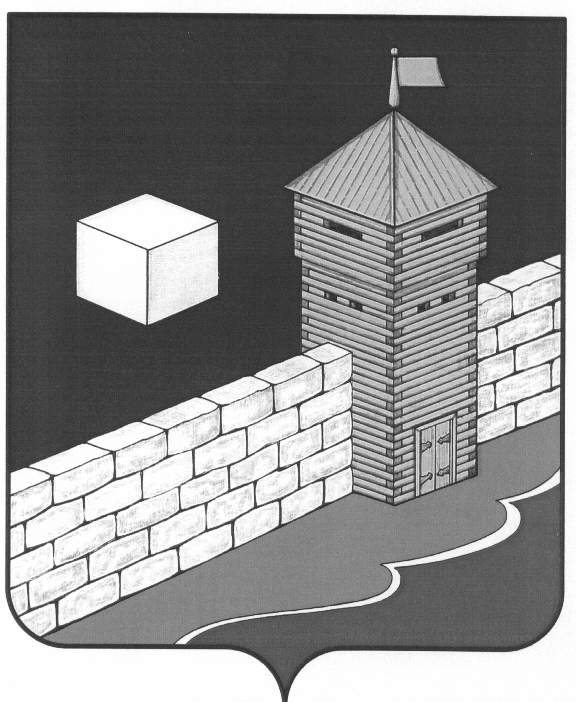 СОВЕТ ДЕПУТАТОВ  ЕМАНЖЕЛИНСКОГО  СЕЛЬСКОГО  ПОСЕЛЕНИЯчетвертого созываРЕШЕНИЕ456574, с. Еманжелинка, ул. Лесная д. 2аот 19 августа 2015года № 63 Об   утверждении  Положения  «О муниципальном земельном контроле на территории Еманжелинского сельского поселения»	Рассмотрев предложение Управления Федеральной службы по ветеринарному и фитосанитарному надзору по Челябинской области от 21 июля 2015г. № 10-1376, в соответствии с Земельным кодексом Российской Федерации, Федеральным законом от 26 декабря 2008 г. N 294-ФЗ "О защите прав юридических лиц и индивидуальных предпринимателей при осуществлении государственного контроля (надзора) и муниципального контроля", Федеральным законом от 06 октября 2003 г. N 131-ФЗ "Об общих принципах организации местного самоуправления в Российской Федерации", УставомЕманжелинского сельского поселенияСОВЕТ ДЕПУТАТОВ ЕМАНЖЕЛИНСКОГО СЕЛЬСКОГО ПОСЕЛЕНИЯРЕШАЕТ:1. Утвердить прилагаемое Положение «О муниципальном земельном контроле на территории Еманжелинского сельского поселения».2. Признать утратившим силу решение Совета депутатов Еманжелинского сельского поселения от 16 июня 2010 года № 27 «Об утверждении Положения «О муниципальном земельном контроле на территории Еманжелинского сельского поселения».	3. Настоящее Решение подлежит опубликованию в «Вестнике Еманжелинского сельского поселения».4. Решение вступает в силу со дня его официального опубликования.Глава Еманжелинского сельского поселения							О.Л. БобыревПриложениек решению Совета депутатовЕманжелинского сельского поселенияот «19» августа 2015 г.№ 63Положение 
«О муниципальном земельном контроле на территории Еманжелинского сельского поселения»I. Общие положения1. Настоящее Положение о муниципальномземельном контроле на территории Еманжелинского сельского поселения (далее - Положение) разработано в соответствии с  Земельным кодексом Российской Федерации, Федеральным законом от 06 октября 2003 г. N 131-ФЗ "Об общих принципах организации местного самоуправления в Российской Федерации", Федеральным законом от 26 декабря 2008 г. N 294-ФЗ "О защите прав юридических лиц и индивидуальных предпринимателей при осуществлении государственного контроля (надзора) и муниципального контроля", Уставом Еманжелинского сельского поселения, иными нормативными правовыми актами, регулирующими отношения по осуществлению земельного контроля, и устанавливает порядок осуществления муниципального земельного контроля на территории Еманжелинского сельского поселения.2. Настоящее Положение определяет предмет, задачи и принципы осуществления муниципального земельного контроляна территории Еманжелинского сельского поселения (далее – муниципальный контроль), полномочия органа муниципального контроля, его должностных лиц, устанавливает их права и обязанности при осуществлении муниципального земельного контроля, сроки, порядок проведения проверок и оформления результатов проверок.3. В рамках муниципального земельного контроля в соответствии с настоящим Положением уполномоченный орган местного самоуправления Еманжелинского сельского поселения осуществляет деятельность по организации и проведению на территории Еманжелинского сельского поселения проверок соблюдения юридическими лицами, индивидуальными предпринимателями, гражданами(далее – субъектами проверки) требований, установленных законодательством Российской Федерации, Челябинской области, муниципальными нормативными правовыми актами органов местного самоуправления Еманжелинского сельского поселения в отношении объектов земельных отношений, за нарушение которых, законодательством Российской Федерации, законодательством субъекта Российской Федерации предусмотрена административная и иная ответственность.4. Объектами муниципального земельного контроля являются все земли, расположенные в границах Еманжелинского сельского поселения, независимо от их ведомственной принадлежности и формы собственности.5. Муниципальный земельный контроль на территории Еманжелинского сельского поселения осуществляется администрацией Еманжелинского сельского поселения,уполномоченными и назначаемыми ею должностными лицами.6. При организации и осуществлении муниципальногоземельного контроля администрация Еманжелинского сельского поселения взаимодействует с федеральными органами исполнительной власти и их территориальными органами, осуществляющих государственный земельный надзор,  органами прокуратуры Еткульского муниципального района, органами внутренних дел, общественными объединениями и организациями. Порядок взаимодействия определяется в соответствии с законодательством Российской Федерации.II. Задачи и принципы муниципального контроля	7. Основными задачами муниципального контроля являются:1)  осуществление деятельности по систематическому наблюдению за исполнением требований земельного законодательства, анализ и прогнозирование состояния исполнения требований земельного законодательства Российской Федерации при осуществлении юридическими лицами, индивидуальными предпринимателями и гражданами совей деятельности;2) принятие предусмотренных законодательством Российской Федерации, Челябинской области, муниципальными нормативными правовыми актами органов местного самоуправления Еманжелинского сельского поселения мер по пресечению и (или) устранению последствий выявленных нарушений.	8. Осуществление муниципальногоконтроля основывается на следующих принципах:	1) соблюдениязаконодательства Российской Федерации, Челябинской области и муниципальных нормативных правовых актов органов местного самоуправления Еманжелинского сельского поселения;	2) соблюдения прав и законных интересов юридических лиц, индивидуальных предпринимателей и граждан;	3) открытости и доступности для юридических лиц, индивидуальных предпринимателей и гражданинформации об осуществлении муниципального контроля, о правах и обязанностях органов муниципального контроля, его должностных лиц, субъектов проверки при проведении проверок;	4) объективности и всесторонности осуществления муниципального контроля, а также достоверности результатов проводимых проверок;	5) возможности обжалования действий (бездействия) должностных лиц, уполномоченных на осуществление муниципального контроля.III. Лица, осуществляющие муниципальный контроль9. Муниципальный контроль на территории Еманжелинского сельского поселения осуществляют уполномоченные должностные лица администрации Еманжелинского сельского поселения.10. В своей деятельностиуполномоченные должностные лица (далее – должностные лица) руководствуются Федеральным законом от 26.12.2008 № 294-ФЗ "О защите прав юридических лиц и индивидуальных предпринимателей при осуществлении государственного контроля (надзора) и муниципального контроля",  (далее Федеральный закон от 26.12.2008 № 294-ФЗ), Постановлением Правительства РФ от 26.12.2014 г. № 1515 «Об утверждении Правил взаимодействия федеральных органов исполнительной власти, осуществляющих государственный земельный надзор, с органами, осуществляющими муниципальный земельный контроль», законами Челябинской области, а также муниципальными нормативными правовыми актами органов местного самоуправления Еманжелинского сельского поселения.IV. Права должностных лиц, осуществляющих муниципальный контроль11. При осуществлении муниципального контроля должностные лица имеют право:1) запрашивать и получать на основании мотивированных письменных запросов от органов исполнительной власти, органов местного самоуправления, юридических лиц, индивидуальных предпринимателей и граждан необходимые для осуществления муниципального контроля сведения и материалы, относящиеся к предмету проверки;2) беспрепятственно посещать в порядке, установленном законодательством, земельные участки, в отношении которых осуществляется муниципальный контроль, расположенные на них здания и сооружения;	3) давать обязательные для исполнения предписания по вопросам соблюдения требований, установленных муниципальными нормативными правовыми актами в сфере земельных отношений, об устранении выявленных в ходе проверок нарушений указанных требований;4) направлять документы о проверках в соответствующие органы для возбуждения дел об административных правонарушениях с целью привлечения виновных лиц к административной ответственности;5) обращаться в правоохранительные, контрольные и надзорные органы за оказанием содействия в предотвращении и (или) пресечении действий, препятствующих осуществлению муниципального контроля, а также в установлении лиц, виновных в нарушении законодательства в сфере земельных отношений;6) осуществлять иные предусмотренные действующим законодательством права.V. Обязанности должностных лиц, осуществляющих муниципальный контроль	12. При осуществлении муниципального контроля должностные лица обязаны:1) своевременно и в полной мере исполнять предоставленные в соответствии с законодательством Российской Федерации полномочия по предупреждению, выявлению и пресечению нарушений требований земельного законодательства;	2) соблюдать действующее законодательство Российской Федерации, права и законные интересы юридических лиц, индивидуальных предпринимателей, в отношении которых проводится проверка;3) проводить проверку на основании распоряжения администрации Еманжелинского сельского поселения о ее проведении в соответствии с ее назначением;4) проводить проверку только во время исполнения служебных обязанностей, выездную проверку только при предъявлении копии распоряжения администрации Еманжелинского сельского поселения, копии документа о согласовании проведения проверки;5)не препятствовать руководителю, иному должностному лицу или уполномоченному представителю юридического лица, индивидуальному предпринимателю, его уполномоченному представителю присутствовать при проведении проверки и давать разъяснения по вопросам, относящимся к предмету проверки;6) представлять руководителю, иному должностному лицу или уполномоченному представителю юридического лица, индивидуальному предпринимателю, его уполномоченному представителю, присутствующему при проведении проверки, информацию и документы, относящиеся к предмету проверки;7) знакомить руководителя, иное должностное лицо или уполномоченного представителя юридического лица, индивидуального предпринимателя, его уполномоченного представителя с результатами проверки;8) учитывать при определении мер, принимаемых по фактам выявленных нарушений, соответствие указанных мер тяжести нарушений, их потенциальной опасности для жизни, здоровья людей, для животных, растений, окружающей среды, безопасности государства, для возникновения чрезвычайных ситуаций природного и техногенного характера, а также не допускать необоснованное ограничение прав и законных интересов граждан, в том числе индивидуальных предпринимателей, юридических лиц;9) доказывать обоснованность своих действий при их обжаловании субъектом проверки в порядке, установленном законодательствомРоссийской Федерации;10) соблюдать сроки проведения проверки, установленные Федеральным законом от 26.12.2008 № 294-ФЗ;11) не требовать от субъекта проверки документы и иные сведения, представление которых не предусмотрено действующим законодательством Российской Федерации;12) перед началом проведения выездной проверки по просьбе руководителя, иного должностного лица или уполномоченного представителя юридического лица, индивидуального предпринимателя, его уполномоченного представителя ознакомить его с настоящим Положением;13) осуществлять запись о проведенной проверке в журнале учета проверок.VI. Ограничения при проведении муниципального контроля13. При проведении проверки, должностные лица не вправе:1) требовать представления документов, информации, если они не являются объектами проверки или не относятся к предмету проверки, а также изымать оригиналы таких документов;2) проверять выполнение обязательных требований и требований, установленных муниципальными правовыми актами, если такие требования не относятся к полномочиям органа муниципального земельного контроля;3) осуществлять плановую или внеплановую выездную проверку в случае отсутствия при ее проведении руководителя, иного должностного лица или уполномоченного представителя юридического лица, индивидуального предпринимателя, его уполномоченного представителя, за исключением случая проведения такой проверки по основаниям, установленным действующим законодательством;4) распространять полученную в результате проведения проверки информацию, составляющую государственную, коммерческую, служебную, иную охраняемую закономтайну, за исключением случаев, предусмотренных законодательством Российской Федерации;5) превышать установленные сроки проведения проверки;6) осуществлять выдачу юридическим лицам, индивидуальным предпринимателям предписаний или предложений о проведении за их счет мероприятий по контролю.VII. Права и обязанности субъектов проверки, в отношении которых осуществляется муниципальный контроль	14. При проведении проверок руководитель, иное должностное лицо или уполномоченный представитель юридического лица, индивидуальный предприниматель, его уполномоченный представитель, в отношении которых проводится проверка, имеют право:	1) непосредственно присутствовать при проведении проверки, давать объяснения по вопросам, относящимся к предмету проверки;	2) получать от органа муниципального контроля, его должностных лиц информацию, которая относится к предмету проверки и предоставление которой предусмотрено Федеральным законом от 26.12.2008 № 294-ФЗ;3) знакомиться с результатами проверки и указывать в акте проверки сведения о своем ознакомлении с результатами проверки, согласии или несогласии с ними, а также с отдельными действиями должностных лиц органа муниципального контроля;	4) обжаловать действия (бездействие) должностных лиц органа муниципального контроля, повлекшие за собой нарушение прав юридического лица, индивидуального предпринимателя при проведении проверки,вадминистративном и (или) судебном порядке в соответствии с законодательством Российской Федерации.	15. Руководители, иные должностные лица или уполномоченные представители юридического лица, индивидуальные предприниматели, их уполномоченные представители допустившие нарушение Федерального законаот 26.12.2008 № 294-ФЗ, настоящего Положения, необоснованно препятствующие проведению проверок, уклоняющиеся от проведения проверок и (или) не исполняющие в установленный срок предписаний органа муниципального контроля об устранении выявленных нарушений требованийземельного законодательства несут ответственность в соответствии с законодательством Российской Федерации.VIII. Порядок проведения проверок при осуществлении муниципального контроля16. Муниципальный контроль на территории Еманжелинского сельского поселения осуществляется путем проведения плановых и внеплановых проверок. 17. При проведении плановых и внеплановых проверок определяется соблюдение субъектами проверки требований, установленных законодательством Российской Федерации, Челябинской области, муниципальными нормативными правовыми актами органов местного самоуправления Еманжелинского сельского поселения в сфере земельных отношений.18. Виды проверок, проводимых в рамках осуществления муниципального контроля:1) плановая - осуществляется по основаниям и в порядке, установленным статьей 9Федерального закона от 26.12.2008 N 294-ФЗ;2) внеплановая - осуществляется по основаниям и в порядке, установленным статьей 10Федерального закона от 26.12.2008 N 294-ФЗ.Плановая и внеплановая проверки проводятся в форме документарной проверки и (или) выездной проверки в порядке, установленном соответственно статьями 11и12 Федерального закона от 26.12.2008 N 294-ФЗ.IX. Порядок оформления результатов мероприятий по муниципальному контролю19. По результатам проверки должностными лицами органа муниципального контроля, проводящими проверку, составляется акт в соответствии со статьей 16Федерального закона от 26.12.2008 N 294-ФЗ.20. К акту проверки прилагаются протоколы или заключения проведенныхисследований, испытаний и экспертиз, в случае если такие исследования, испытания, экспертизы проводились, объяснения работников юридического лица, работников индивидуального предпринимателя, на которых возлагается ответственность за нарушение требований земельного законодательства, предписания об устранении выявленных нарушений и иные связанные с результатами проверки документы или их копии.21. Акт проверки оформляется непосредственно после ее завершения в двух экземплярах, один из которых с копиями приложений вручается руководителю, уполномоченному представителю юридического лица, индивидуальному предпринимателю, его уполномоченному представителю под расписку об ознакомлении либо об отказе в ознакомлении с актом проверки. В случае отсутствия руководителя, уполномоченного представителя юридического лица, индивидуального предпринимателя, его уполномоченного представителя,а также в случае отказа проверяемого лица дать расписку об ознакомлении либо об отказе в ознакомлении с актом проверки, акт направляется заказным почтовым отправлением с уведомлением о вручении, которое приобщается к экземпляру акта проверки, хранящемуся в деле администрации Еманжелинского сельского поселения.22. В случае если для проведения внеплановой выездной проверки требуется согласование ее проведения с органом прокуратуры, в день подписания распоряжения администрации о проведении внеплановой выездной проверки юридического лица, индивидуального предпринимателя, администрация представляет либо направляет заказным почтовым отправлением с уведомлением о вручении или в форме электронного документа, подписанного электронной цифровой подписью, в орган прокуратуры по месту осуществления деятельности юридического лица, индивидуального предпринимателя заявление о согласовании проведения внеплановой выездной проверки. К этому заявлению прилагаются копия распоряжения администрации о проведении внеплановой выездной проверки и документы, которые содержат сведения, послужившие основанием ее проведения.	23. В случае выявления при проведении проверки нарушений юридическим лицом, индивидуальным предпринимателем требований земельного законодательства, должностные лица, проводившие проверку, в пределах полномочий, предусмотренных законодательством Российской Федерации, обязаны:1) выдать предписание юридическому лицу, индивидуальному предпринимателю об устранении выявленных нарушений с указанием сроков их устранения и (или) о проведении мероприятий по предотвращению причинения вреда жизни, здоровью людей, вреда животным, растениям, окружающей среде, безопасности государства, имуществу физических и юридических лиц, государственному или муниципальному имуществу, предупреждению возникновения чрезвычайных ситуаций природного и техногенного характера, а также других мероприятий, предусмотренных действующим законодательством Российской Федерации;2) принять иные меры для устранения выявленных нарушений, их предупреждению, предотвращению возможного причинения вреда жизни, здоровью граждан, вреда животным, растениям, окружающей среде, обеспечению безопасности государства, предупреждению возникновения чрезвычайных ситуаций природного и техногенного характера;3) направить материалы проверки в государственный орган или должностному лицу для решения вопроса о привлечении виновных лиц к ответственности, установленной законодательством Российской Федерации.24. По окончании проверки, лицо, проводившее проверку, в журнале проверок осуществляет запись о проведенной проверке, содержащую сведения о наименовании органа муниципального контроля, датах начала и окончания проведения проверки, времени ее проведения, правовых основаниях, целях, задачах и предмете проверки, выявленных нарушениях и выданных предписаниях.X. Ответственность органа муниципального контроля, его должностных лиц при проведении проверки25. Орган муниципального контроля, его должностные лица в случае ненадлежащего исполнения соответственно функций, служебных обязанностей, совершения противоправных действий (бездействия) при проведении проверки несут ответственность в соответствии с законодательством Российской Федерации.26. Орган муниципального контроля осуществляет контроль за исполнением должностными лицами служебных обязанностей, ведет учет случаев ненадлежащего исполнения должностными лицами служебных обязанностей, проводит соответствующие служебные расследования и принимает в соответствии с законодательством Российской Федерации меры в отношении таких должностных лиц.27. О мерах, принятых в отношении виновных в нарушении законодательства Российской Федерации должностных лиц, в течение десяти дней со дня принятия таких мер орган муниципального контроля обязан сообщить в письменной форме юридическому лицу, индивидуальному предпринимателю, права и (или) законные интересы которых нарушены.